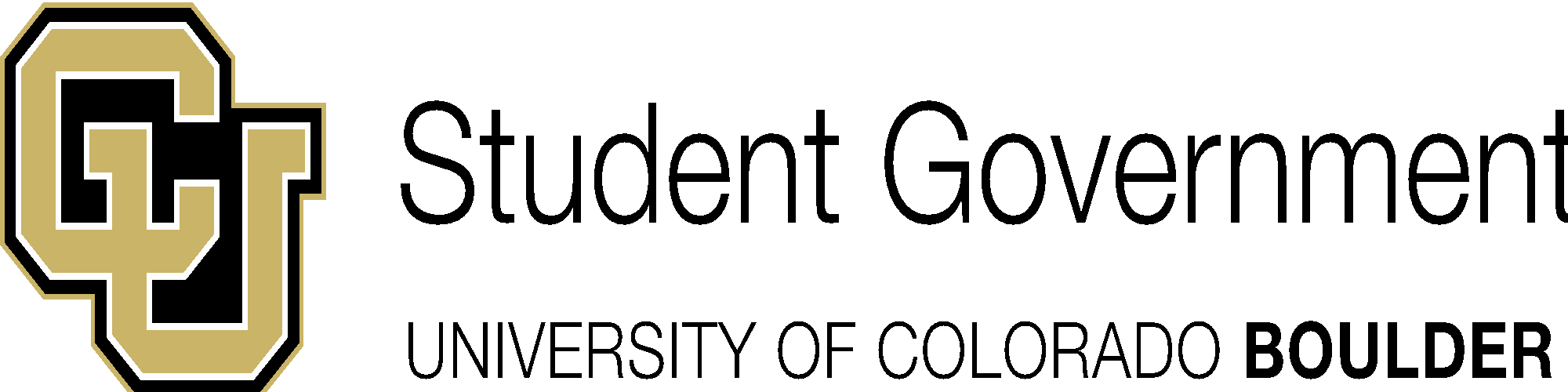 University of Colorado Student GovernmentLegislative Council22 August 2013				79 LCB 02 — SGFB Funding Addendum			Sponsored By:        Chris Schaefbauer                              President of Student Affairs                                   Marco Dorado                                  President of External Affairs Authored By:          Ellie Roberts		President of Internal AffairsA Bill to allow CU Student Academy of Audiology their SGFB allocationBill HistoryThe Student Group Funding Board (SGFB) as described in Section 102 of its code is ‘responsible for allocating operational funds to registered student groups.’ As such, it is the purpose of this bill to attain approval for the budgets student groups have submitted and allocations the board approved. The student group CU Student Academy of Audiology and Associated General Contractors’ allocation was not included in the total SGFB allocation budget, therefore it was not included in the $701,137.52 amount approved by Legislative Council on August 15th, 2013. In Section 703 of the SGFB code titled ‘Legislative Council Approval,’ the board is required to obtain Legislative Council’s approval of the total budget before the allocations can be disbursed. This bill is therefore put forth for council discussion and approval. Bill SummaryThe SGFB seeks approval for the student group CU Student Academy of Audiology and Associated General Contractors combined total allocation of $30,602.50. THEREFORE BE IT RESOLVED by the University of Colorado Student Government that:SECTION 1:  The Legislative Council hereby authorizes the allocation of the total amount as enumerated in Appendix A ($30,602.50), herein attached as referenced. SECTION 2: This bill takes effect immediately upon passage by Legislative Council, with the allocation to being given out for the 2013-2014 fiscal year.Vote Count08/29/2013				Passed special order			Acclamation____________________________ 			______________________________Chris Schaefbauer					Wesley MontagPresident of Student Affairs				Legislative Council President____________________________			______________________________Ellie Roberts						Marco DoradoPresident of Internal Affairs				President of External Affairs